Dzień dobry przedszkolaki.Witam Was w kolejnym dniu i zapraszamy do zabawy. Temat;     Różne pojazdyPoniedziałek –W powietrzu, na ziemi,na wodzie,1.Zapraszam do zabawy z piosenką „Koła autobusu kręcą się”https://www.google.com/search?client=firefox-b-d&q=piosenka+ko%C5%82a+autobusu+kr%C4%99c%C4%85+si%C4%99+na+ytub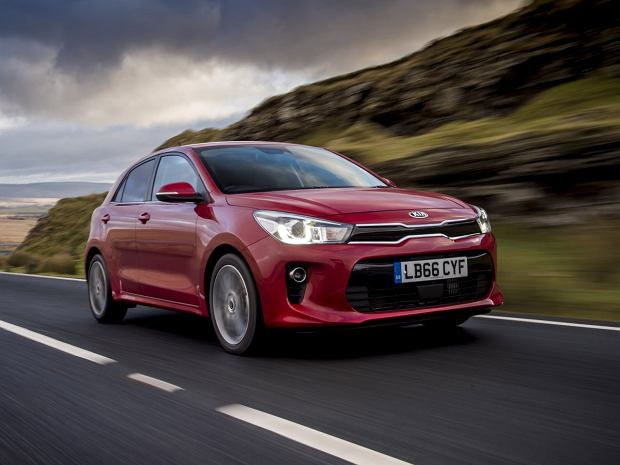 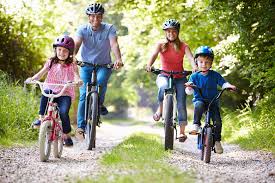 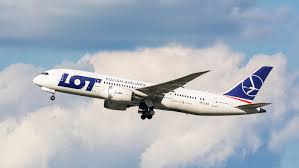 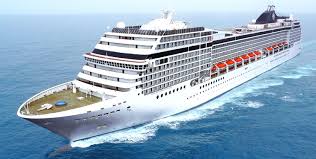 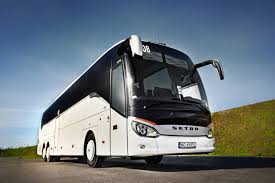 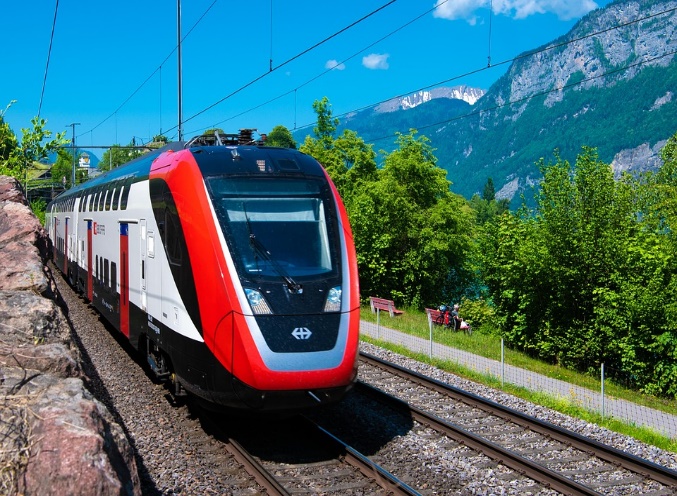 2.Gdzie poruszają się pojazdy?Jakie pojazdy znajdują się w powietrzu,lecą?Jakie pojazdy znajdują się na ziemi,jadą?Jakie pojazdy znajdują się na wodzie, płyną?Czego nie ma?- zabawa dydaktyczna-przed dzieckiem rodzic układa zabawek  lub ilustracji pojazdów,przez chwilę dziecko przygląda się przedmiotom i stara się je zapamiętać , potem zamyka oczy,rodzic zabiera jedna zabawke i pyta :czgo nie ma?Gdzie jest pojazd?Rodzoc na krześle ustawia dowolną zabawkę (na,pod obok ,za,przed krzesłem) dziecko określa gdzie znajduje się zabawka używając określeń; na ,pod ,obok, za przed krzesłem, następnie rodzic mówi gdzie m znajdować się zabawka (na ,pod ,obok ,za, przed a dziecko układa zabawkę.5.Dopasuj brakujące  pojazdy.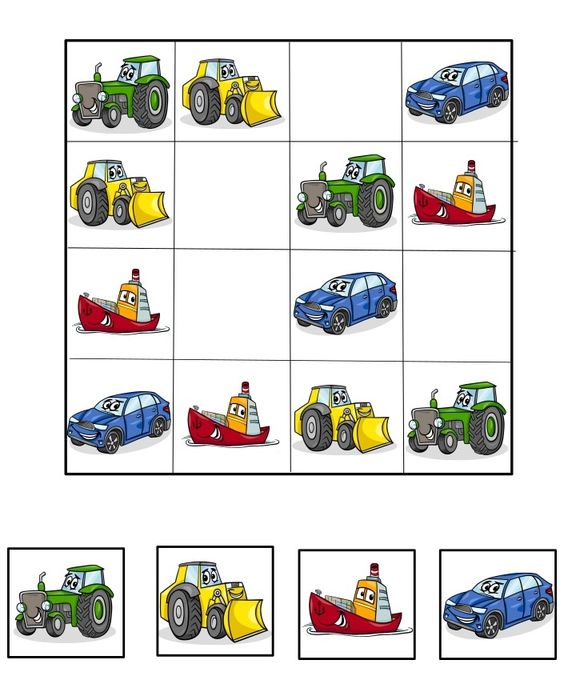  Pokoloruj obrazek.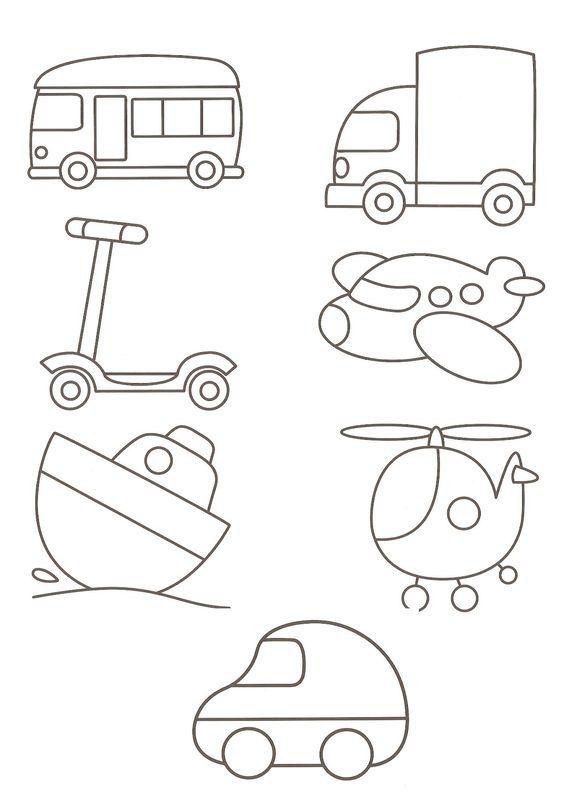 Miłej zabawy Pani Aneta.